Budenov Artem SergeevichExperience:Documents and further information:License:	Able seafarer engine	Ã¢ââ 10030/2014/06. Date of ISSUED: 18.03.14
Basic Safety (personal survival):	Ã¢ââ 1-0054/14 AMI. Date of expiry: 27.01.19
Proficiency in survival craft:	Ã¢ââ 2-0052/14 AMI. Date of expiry: 29.01.19
SEAMAN S PASSP: Ã¢ââ AB 449256. Date of expiry: 04.03.19
TOURIST PASSPORT:	Ã¢ââ ET 661935. Date of expiry: 30.01.22Position applied for: Motorman 1st classDate of birth: 20.03.1984 (age: 33)Citizenship: UkraineResidence permit in Ukraine: NoCountry of residence: UkraineCity of residence: MariupolPermanent address: Stroiteley Ave., 166/78, Apt. 36Contact Tel. No: +38 (096) 245-16-25E-Mail: wrizorn@mail.ruU.S. visa: NoE.U. visa: NoUkrainian biometric international passport: Not specifiedDate available from: 06.04.2014English knowledge: ModerateMinimum salary: 1200 $ per month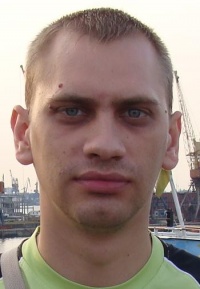 PositionFrom / ToVessel nameVessel typeDWTMEBHPFlagShipownerCrewingEngine Cadet16.06.2013-11.12.2013Dubai FaithBulk Carrier456817171-PANAMAEmarat Maritime LLCOasis shipping international